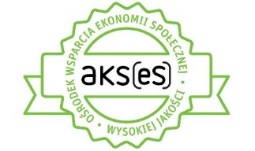 LISTA WNIOSKÓW O PRZYZNANIE ŚRODKÓW FINANSOWYCH NA UDZIELANIE DOTACJINA UTWORZENIE NOWEGO MIEJSCA PRACY W NOWYCH LUB ISTNIEJĄCYCH PRZEDSIĘBIORSTWACH SPOŁECZNYCH 
BĄDŹ W PODMIOTACH EKONOMII SPOŁECZNEJ, POD WARUNKIEM PRZEKSZTAŁCENIA TYCH PODMIOTÓW W PRZEDSIĘBIORSTWO SPOŁECZNE 
PRZEKAZANYCH DO OCEN MERYTORYCZNYCH DOKONANYCH PODCZAS POSIEDZEŃ KOMISJI OCENY WNIOSKÓWw ramach Wielkopolskiego Regionalnego Programu Operacyjnego na lata 2014-2020 Oś Priorytetowa 7 Włączenie społecznegoPoddziałanie 7.3.2 Ekonomia Społeczna – projekty konkursoweprojekt: „LOWES Leszczyński Ośrodek Wsparcia Ekonomii Społecznej” współfinansowany ze środków Europejskiego Funduszu Społecznego Nr Umowy z Instytucją Zarządzającą o dofinansowanie projektu: RPWP.07.03.02-30-0006/18Posiedzenie Komisji Oceny Wniosków w dniu 08.10.2019 roku.WNIOSEKWNIOSEKWNIOSEKWNIOSEKWNIOSEKWNIOSEKWNIOSEKWNIOSEKWNIOSEKWNIOSEKUWAGIUWAGIUWAGIUWAGIUWAGIUWAGIOCENYOCENYOCENYOCENYREKOMENDOWANYREKOMENDOWANYREKOMENDOWANYREKOMENDOWANYREKOMENDOWANYOTRZYMAŁOTRZYMAŁOTRZYMAŁOTRZYMAŁOTRZYMAŁNUMERNAZWASIEDZIBAOCENYOCENYOCENYOCENYDO OTRZYMANIADO OTRZYMANIADO OTRZYMANIADO OTRZYMANIADO OTRZYMANIAWSPARCIEWSPARCIEWSPARCIEWSPARCIEWSPARCIENUMERNAZWASIEDZIBADO OTRZYMANIADO OTRZYMANIADO OTRZYMANIADO OTRZYMANIADO OTRZYMANIAWSPARCIEWSPARCIEWSPARCIEWSPARCIEWSPARCIELP.NUMERNAZWASIEDZIBADOTACJIDOTACJIDOTACJIDOTACJIPOMOSTOWEPOMOSTOWEPOMOSTOWEPOMOSTOWEPOMOSTOWELP.WNIOSKUBENEFICJENTABENEFICJENTADOTACJIDOTACJIDOTACJIDOTACJIPOMOSTOWEPOMOSTOWEPOMOSTOWEPOMOSTOWEPOMOSTOWEWNIOSKUBENEFICJENTABENEFICJENTAOceniająOceniająOceniajŚREDNIADofinansNiedofinansNiedofinansNiedofinansOceniająOceniająOceniajŚREDNIADofinansNiedofinansNiedofinansNiedofinansOceniająOceniająący nrOSTATECZNATAKNIETAKNIEowanyowanyowanyowanycy nr 1cy nr 1ący nrOSTATECZNATAKNIETAKNIEowanyowanyowanyowanycy nr 1cy nr 12OCENA2OCENA11117171717BRAJL PUNKT Spółka z o.oOddział w Lesznie  BRAJL PUNKT Spółka z o.oOddział w Lesznie  BRAJL PUNKT Spółka z o.oOddział w Lesznie  ul. Adama Mickiewicz 3060-836 Poznańul. Adama Mickiewicz 3060-836 Poznańul. Adama Mickiewicz 3060-836 Poznań109109109109109107107107108108108108XXXXXXXXDofinansowanyDofinansowanyDofinansowanyDofinansowanyDofinansowanyDofinansowanyDofinansowanyDofinansowanyDofinansowany22218181818Spółdzielnia Socjalna SMAK BISTROSpółdzielnia Socjalna SMAK BISTROSpółdzielnia Socjalna SMAK BISTROul. Przyjemskiego 3563-900 Rawiczul. Przyjemskiego 3563-900 Rawiczul. Przyjemskiego 3563-900 Rawicz969696969697979796,596,596,596,5XXXXXXXXDofinansowanyDofinansowanyDofinansowanyDofinansowanyDofinansowanyDofinansowanyDofinansowanyDofinansowanyDofinansowany33319191919Fundacja Życie Cudem Jest Fundacja Życie Cudem Jest Fundacja Życie Cudem Jest Piaski 2 63-910 
Miejska GórskaPiaski 2 63-910 
Miejska GórskaPiaski 2 63-910 
Miejska Górska878787878786868686,586,586,586,5XXXXXXXXDofinansowanyDofinansowanyDofinansowanyDofinansowanyDofinansowanyDofinansowanyDofinansowanyDofinansowanyDofinansowany